СУБСИДИИ НА ПОДДЕРЖКУ МАЛЫХ ФОРМ ХОЗЯЙСТВОВАНИЯ ЛИЧНЫХ ПОДСОБНЫХ И КРЕСТЬЯНСКИХ (ФЕРМЕРСКИХ) ХОЗЯЙСТВ НА ТЕРРИТОРИИ МО "ПРИМОРСКИЙ МУНИЦИПАЛЬНЫЙ РАЙОН" 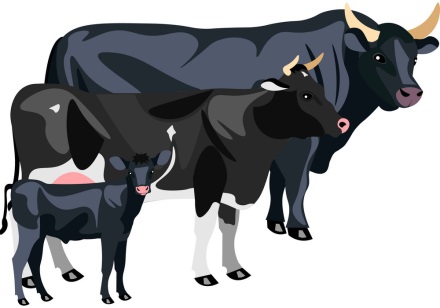 КАКИЕ ВИДЫ РАСХОДОВ ПОДЛЕЖАТ СУБСИДИРОВАНИЮ?Субсидии предоставляются по следующим направлениям:компенсация части затрат на приобретение дойных коров гражданам, ведущим личное подсобное хозяйство (80% от фактических затрат, но не более 59400 рублей за 1 голову дойной коровы);компенсация части затрат на формирование земельных участков, проведение кадастрового учета, регистрацию договора аренды на земельные участки сельскохозяйственного назначения для крестьянских (фермерских) хозяйств (25% от произведенных фактических затрат за выполненные работы).КТО ИМЕЕТ ПРАВО НА ПОЛУЧЕНИЕ СУБСИДИИ?граждане, ведущие личные подсобные хозяйства и проживающие в сельской местности, которые приобрели дойных коров;крестьянские (фермерские) хозяйства осуществляющие деятельность и проживающие в сельской местности, оплатившие фактическое выполнение и работы на формирование земельных участков.УСЛОВИЯ ПРЕДОСТАВЛЕНИЯ СУБСИДИИпроживание и осуществление деятельности в сельской местности ( на территории  Приморского района);отсутствие у КФХ неисполненной обязанности по уплате налогов, сборов, страховых взносов, пеней, штрафов, процентов, подлежащих уплате в соответствии с законодательством Российской Федерации о налогах и сборах; отсутствие просроченной задолженности по возврату в районный бюджет субсидий, бюджетных инвестиций, предоставленных в том числе в соответствии с иными правовыми актами, и иную просроченную задолженность перед бюджетом; КФХ не является иностранным юридическим лицом, а также российским юридическим лицом, в уставном (складочном) капитале которого доля участия иностранных юридических лиц в совокупности превышает 50 процентов;получатель субсидии не получает средства из районного бюджета в соответствии с иными нормативными правовыми актами, муниципальными правовыми актами на указанные цели.КАКИЕ ДОКУМЕНТЫ НЕОБХОДИМО ПРЕДОСТАВИТЬ?Для заключения соглашения о предоставлении субсидии получатели представляют в управление экономики следующие документы:1)	заявление о предоставлении субсидии, в котором подтверждается соответствие получателя субсидии требованиям пункта 4.13. настоящего Порядка, подписанное заявителем;2) справку, подписанную заявителем с указанием банковских реквизитов счета получателя субсидии;3) справку налогового органа, подтверждающую соответствие получателя требованиям, предусмотренным подпунктом «а» пункта 4.13. настоящего Порядка;4) копии документов, подтверждающих фактические затраты в текущем году на приобретение дойных коров и/или на оформление земельных участков (договор, накладные, счета, квитанции об оплате, акты и др.);дополнительно для ЛПХ:5)	копии документов, удостоверяющих личность заявителя (паспорт), идентификационный номер налогоплательщика (ИНН), страховой номер индивидуального лицевого счета в системе обязательного пенсионного страхования (СНИЛС);6)	выписку из похозяйственной книги о площадях земельных участков, наличии домашних животных.дополнительно для К(Ф)Х:7)	копия выписки Единого государственного реестра индивидуальных предпринимателей;8)	копию свидетельства о постановке на учет в налоговом органе.	Представленные документы получателям субсидии не возвращаютсяКУДА ОБРАЩАТЬСЯ?Комитет по развитию сельского хозяйства МО «Приморский муниципальный район» (далее по тексту — Комитет) по адресу: . Архангельск, пр. Ломоносова, д. 30, каб. 19 контактный телефон: 8(8182)68-13-58 Попова Ольга Васильевна Тутыгина Марина Витальевна